exercices chapitre 14 adphej, vad gör du ?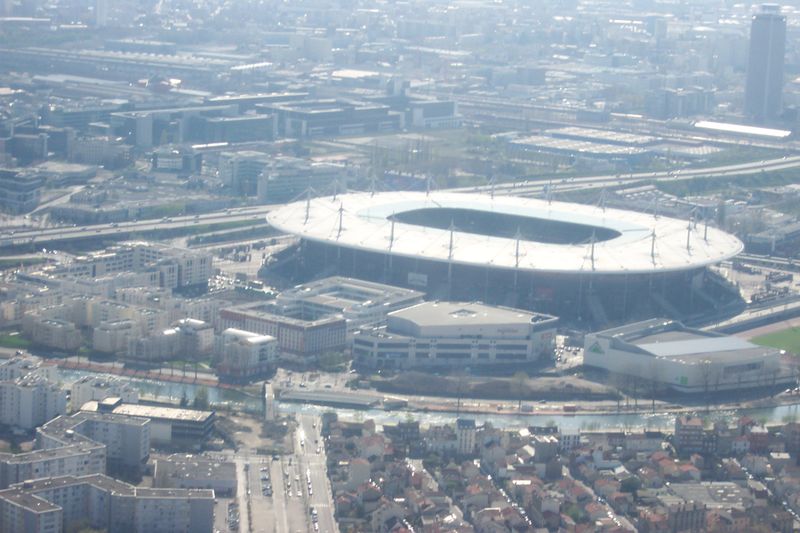 jag står i kö på bankenvarför?jag måste absolut skicka ett brevtill vem?jag måste skicka ett brev till min bästa kompisdet är många personer som väntar på sin turmannen framför mig blir irriteradmen vad tjänar det till?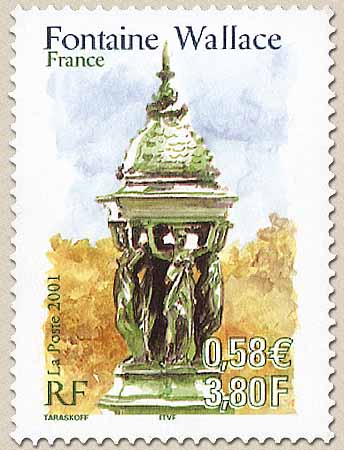 men hans dåliga humör går övermånga personer står i kövad är klockan?den är redan 15.30nu börjar jag att få noghar du ont?ja, jag har ont i huvudet och i fötternaoch jag har ont i magen och i ryggenoch jag hostar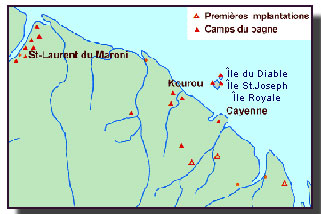 och jag snyter mig oftanu hör jag mitt nummeräntligen är det min turhejsan, jag skulle vilja ha ett frimärke till det här brevetjavisst, till vilket land är det?det är till Norgeok, då kostar det 1,25 euro tackjag är ledsen, jag har ingen växel, här är 100 eurosoj, oj, oj, har ni ingen växel?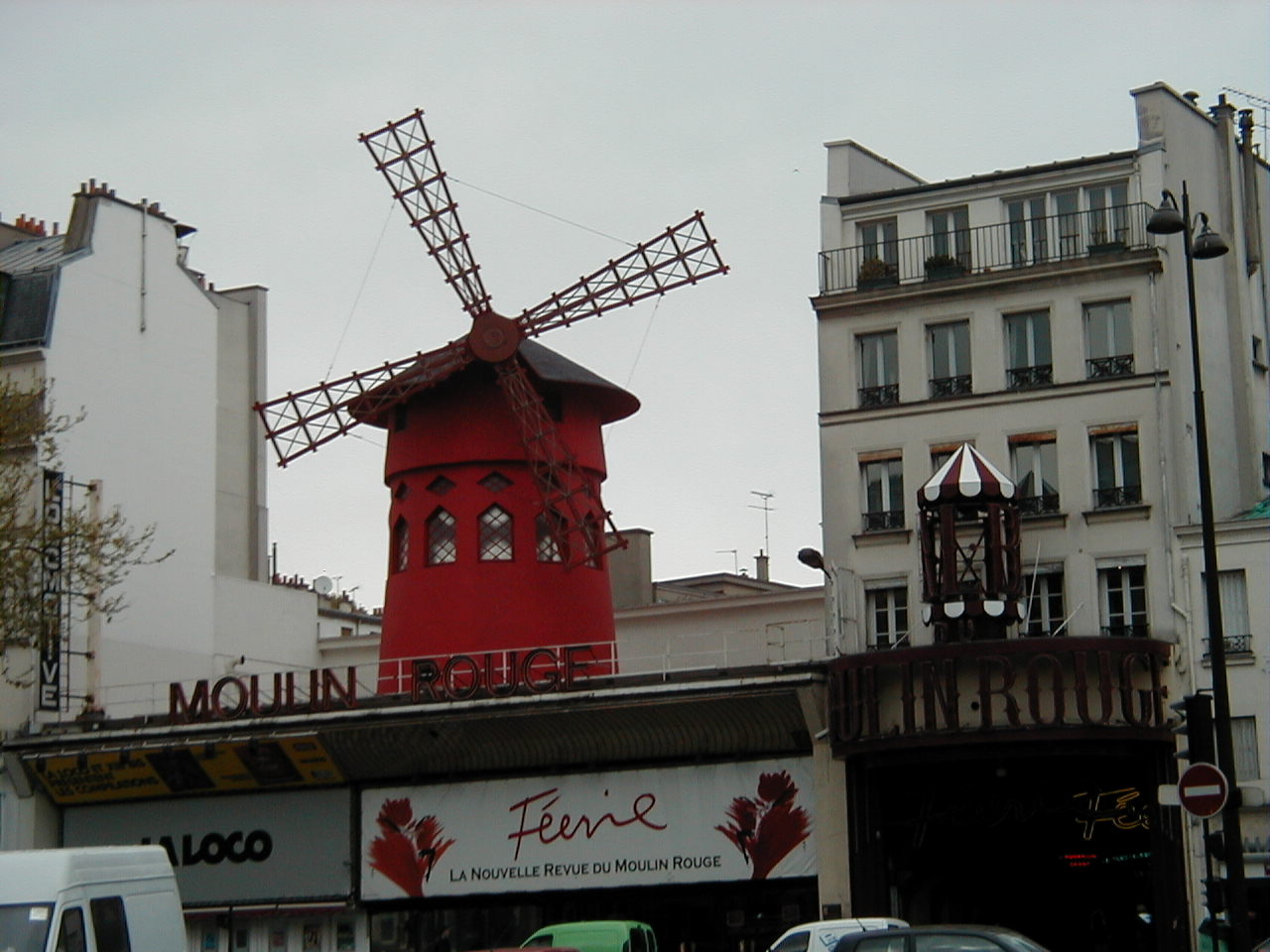 nej, tyvärrok, varsågod era växelpengar, 98,75 eurotack så mycket och hej dåhej då och ha en trevlig eftermiddagtack detsammajag hör musik från gatan!ja, det är en grupp med gamla musiker som spelarvilken tur, jag älskar gamla musikerja, men de spelar moderna låtardet gör ingenting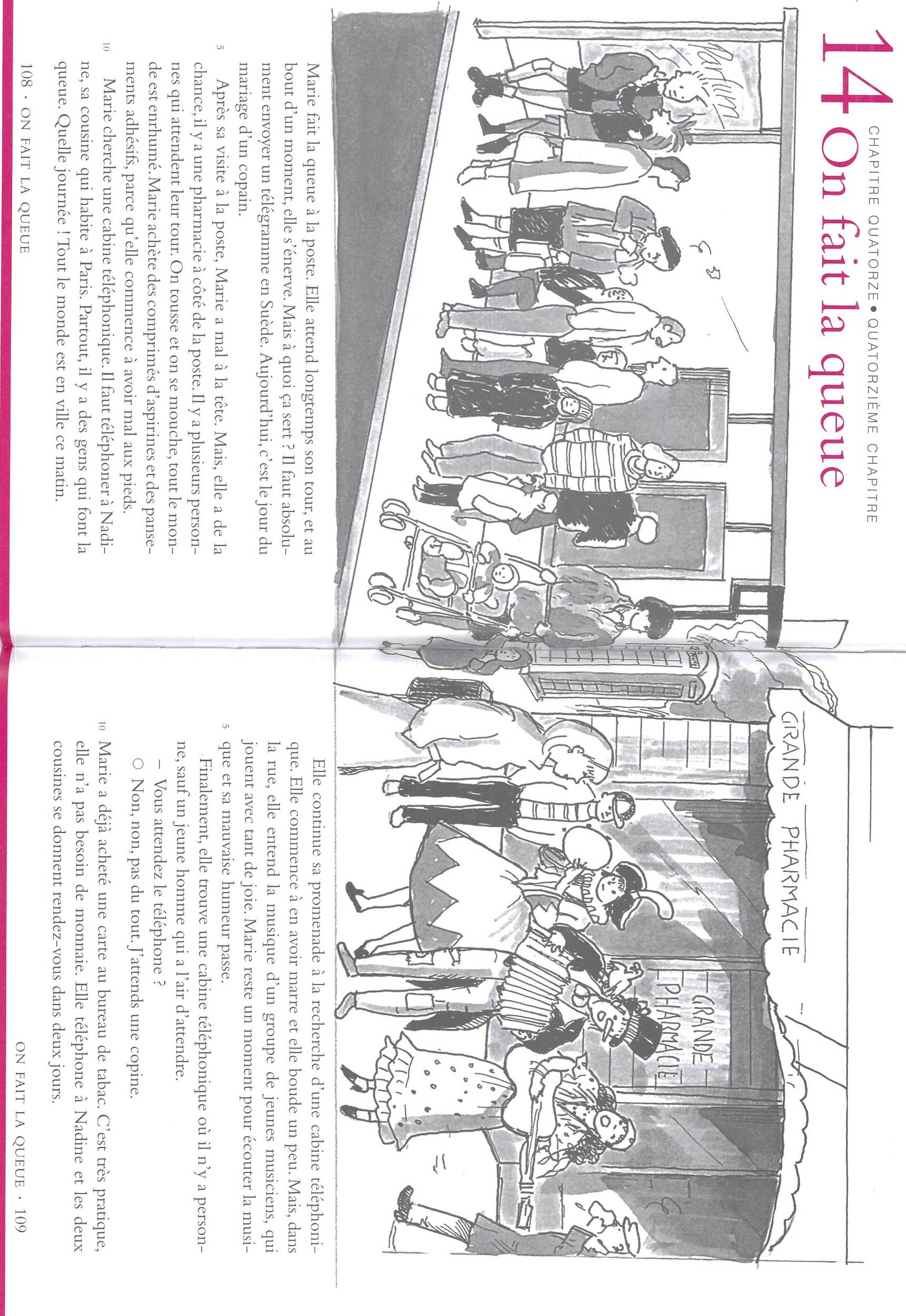 faire au présentjetuilnousvousils